INDICAÇÃO Nº 5833/2017Sugere ao Poder Executivo Municipal que proceda a troca de lâmpada na Rua Maestro M. Ficher esquina com Avenida Cillos no Bairro Jardim Paulista. (L)Excelentíssimo Senhor Prefeito Municipal, Nos termos do Art. 108 do Regimento Interno desta Casa de Leis, dirijo-me a Vossa Excelência para sugerir ao setor competente que proceda a troca de lâmpada na Rua Maestro M. Ficher esquina com Avenida Cillos no Bairro Jardim Paulista.Justificativa:Fomos procurados por munícipes solicitando essa providencia, pois, da forma que se encontra o local está escuro causando transtornos e insegurança.Plenário “Dr. Tancredo Neves”, em 05 de Julho de 2017.José Luís Fornasari                                                  “Joi Fornasari”Solidariedade                                                    - Vereador -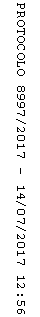 